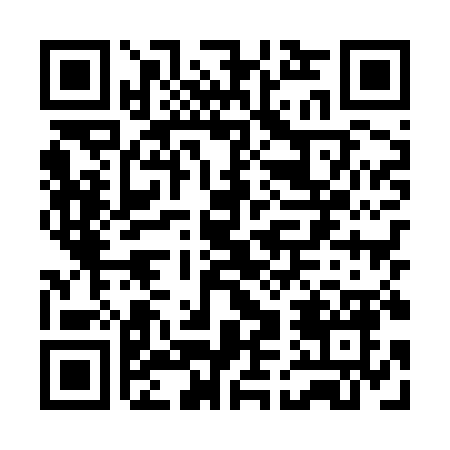 Prayer times for Baconiskis, LithuaniaWed 1 May 2024 - Fri 31 May 2024High Latitude Method: Angle Based RulePrayer Calculation Method: Muslim World LeagueAsar Calculation Method: HanafiPrayer times provided by https://www.salahtimes.comDateDayFajrSunriseDhuhrAsrMaghribIsha1Wed2:565:311:126:248:5411:212Thu2:555:291:126:258:5611:213Fri2:545:271:126:278:5811:224Sat2:535:251:126:289:0011:235Sun2:525:231:126:299:0211:246Mon2:525:211:126:309:0411:257Tue2:515:181:126:319:0611:258Wed2:505:161:126:339:0811:269Thu2:495:141:126:349:1011:2710Fri2:485:121:126:359:1211:2811Sat2:475:101:126:369:1411:2912Sun2:475:081:116:379:1511:2913Mon2:465:071:116:389:1711:3014Tue2:455:051:116:399:1911:3115Wed2:445:031:126:409:2111:3216Thu2:445:011:126:419:2311:3317Fri2:434:591:126:429:2511:3318Sat2:424:581:126:439:2611:3419Sun2:424:561:126:449:2811:3520Mon2:414:541:126:459:3011:3621Tue2:404:531:126:469:3211:3722Wed2:404:511:126:479:3311:3723Thu2:394:501:126:489:3511:3824Fri2:394:481:126:499:3711:3925Sat2:384:471:126:509:3811:4026Sun2:384:451:126:519:4011:4027Mon2:374:441:126:529:4111:4128Tue2:374:431:126:529:4311:4229Wed2:364:421:136:539:4411:4230Thu2:364:411:136:549:4611:4331Fri2:364:391:136:559:4711:44